Conseil d’école du 12 mars 2020 de l’école élémentaire Jean Jaurès de Pins-JustaretPrésents :Enseignants  :Mmes Aroztegui Fabienne, Astié Pascale,  Feliu Nina, Groc-Debiesse Séverine, Lefèbvre Ysaline,  Lelong Martine, Louet Maela, Mazars Marianne, Mouly Marie, Munoz Elisabeth, Sentuc Gaelle, Vignes Chauvet Catherine, M.Clamens Yannick ,  M.Margheritora Charles. Parents d’élèves élus : Mme Christien Maëlle, Mme El Houam Rebecca, M. Coiraton David, M. Guerre Paul, M. Latournerie Paul, M. Tardieu Rémy.Représentants du CLAE : Mme Payrault Représentants des mairies : Pour Pins-Justaret : Melle Del Col Sabrina(secrétaire), M Charron Eric, Casetta Jean-Baptiste Pour Villate : M. Pelfort Jean-Louis Excusée : Mme Christophe, Inspectrice de l’Education Nationale de la circonscription HG14 de Portet/gneEcole :Evaluations nationalesLes CP et CE1 ont passé les épreuves en temps et en heure, 2 sessions pour les CP et une pour les CE1.Elles donnent une image des savoir faire et des compétences des élèves à un moment donné. Certains items semblent encore éloignés des savoirs requis, mais globalement elles montrent bien les domaines dans lesquels les enfants ont des difficultés et permettent de mettre en œuvre des groupes de besoins et de construire une pédagogie adaptée aux groupes classes.Les élèves ont reçu un document pour tous les parents qui donne le protocole pour aller consulter le livret scolaire ( LSU) de leur enfant sur Internet en ligne. C’est une première pour l’école élémentaire. Donc, normalement nous n’aurons plus besoin d’imprimer le livret scolaire sauf demandes exceptionnelles (parents sans matériel ou connexion informatique).Point sur le Corona virus :Si jamais nous devions fermer l’école, l’association des parents d’élèves est d’accord pour que nous passions par  son site pour informer. Pour l’instant, nous nous en tiendrons aux recommandations officielles.Le CLAE a reçu une note renforçant les mesures d’hygiène et de nettoyage des locaux ainsi que le renforcement des apprentissages des gestes barrières.Incivilités et comportements violentsOn a peu d’incivilités et de comportements violents constatés sur l’école. Lorsque certains élèves ont ce genre de comportement, ils sont connus et nous avons mis en place des actions qui permettent de limiter l’émergence de ces conflits. Notre rôle est un rôle éducatif en priorité et non répressif. On ne pourra pas éviter certains problèmes. Lorsqu’il y a une crise, nous réagissons immédiatement et nous essayons de mettre en place des outils pour que cela ne se reproduise pas.Nous faisons intervenir toutes les personnes disponibles pour pouvoir nous aider dans les cas très difficiles. (psychologue scolaire, réseau d’aide de l’académie, services sociaux, parents, équipe pédagogique).Deux  parents souhaitent mener des actions sur les violences et se mettent à la disposition de l’équipe pédagogique pour promouvoir des actions d’information.Sorties et choraleLes sorties pédagogiques sont variées et dépendent des classes.La chorale de l’école donnera son concert annuel le 8 juin. Les parents imaginent organiser un « after » chorale ( les modalités en seront définies ultérieurement.)Il n’y aura pas de sortie classe transplantée  cette année puisque il a été arrêté depuis plusieurs années par le conseil d’école que pour éviter des tensions, tous les CM partent en classe transplantée une fois tous les deux ans.Les parents demandent si on pourrait faire les photos maternelle/ élémentaire, nous répondons que cela est très compliqué sur le temps scolaire en raison des emplois du temps et des règles de vie différents dans chaque école.Projet poulesCompte tenu des conditions actuelles, c’est un projet qu’il faut ajourner.MairieWCLes WC sont nettoyés 2 fois par jour,  les toilettes des garçons sont particulièrement sales et c’est un constat qui perdure dans le temps et à tous les niveaux (collège et lycée). On en déduit donc que c’est un problème principalement d’éducation et que nous ne pouvons pas faire grand-chose de plus matériellement.Terrain de tennisAvancée dans la réflexion ?  Il y a un projet mais pour l’instant il n’en est qu’au stade de la réflexion.Grillage de la cour calmeLe grillage sous le toit du préau a été posé pour éviter aux oiseaux de venir et de salir par leurs fientes. Mais ceux-ci s’infiltrent par les tuiles et restent coincés entre le toit et le grillage. Une réflexion doit encore être menée.Gestion de la chaleurNous avons constaté une aggravation des conditions vie  liée à l’augmentation de la  chaleur dans certaines classes dès le début du mois de juin, et maintenant aussi au mois de septembre.Il faut donc avoir une réflexion sur des aménagements qui permettraient de palier à ce problème. Il faut également une réflexion sur des aménagements plus verts dans la cour de récréation.Diagnostics qualité de l’airA la demande des parents, nous avons eu les documents de diagnostics sur la qualité de l’air qui semble dans les normes acceptées.Un nouveau rapport va avoir lieu.DTA point de situationLes 18/03 et 25/03, des contrôles pour l’amiante dans tous les bâtiments seront effectués.Passage piéton effacéLe passage piéton devant la sortie de l’école a été effacé car ce n’est plus l’endroit où l’on doit traverser.Stationnement devant le château d’eau : Des jardinières avaient été installées devant le château d’eau  mais elles ont dû être enlevées car il faut laisser le passage du camion d’entretien libre. La police municipale essaie de sensibiliser les parents à ne pas se garer à cet endroit. Signalétique (panneau école + chemin des espérances)Les panneaux interdiction de fumer et interdiction au chien seront mis demain.Des voitures se garent encore sur le trottoir du chemin des espérances empêchant la circulation piétonnière.Zone 30 Un projet est à l’étude pour une zone 30 devant l’école.ALAESécurité au sein de l’établissement en dehors des périodes scolaires : Des élèves profitent du portail ouvert pour le CLAE pour se faufiler dans l’espace près du garage à vélos pour jouer sans aucune surveillance…Il y a eu une réunion pour voir la faisabilité d’interdire l’accès aux parents dans l’école.Des avertissements verbaux ont été donnés aux contrevenants.Cantine : Conflits entre «  sans viande » et « viande » ? Il y a environ 50 enfants sans viande dans le réfectoire et peu de remontées sur une jalousie entre les menus proposés.La cuisine centrale a été visitée par les parents d’élèves qui sont venus partager un repas à la cantine. Ils ont été heureux de constater que le moment repas se passait aussi bien.Salle des émotions : le bilan est très positif, des enfants viennent spontanément pour parler de leurs problèmes. Le pôle prévention parentalité  travaille avec l’ALAE.Salle des devoirs :Elle fonctionne le mardi et le jeudi (18 enfants) sur la base du volontariat. Une alternance d’élèves intéressés a été mise en place.APEPJVActions prévues : Tombola : avant Pâques et remise des prix le soir de la choraleVide ta chambre : le 17 maiPlants potager : 3 variétes de tomates et plantes aromatiques seront en vente.Prochain conseil d’école : Mardi 16 juin.Le directeur d’école  / M. Margheritora                           La secrétaire de séance : Mme Louet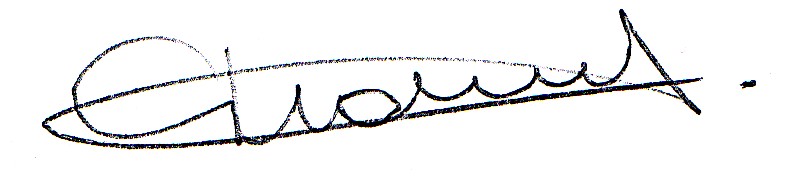 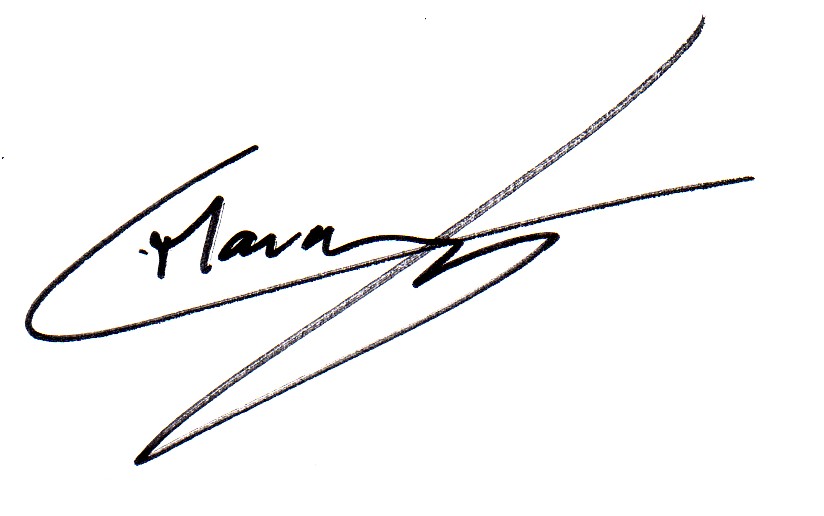 